                                                                                                                    Приложение № 1                                                                                                                                                               к Методическим рекомендациям                    Перечень административных правонарушений, отнесенных к ведению Контрольно-счетной комиссии Михайловского    муниципального района23.4часть 2. Невозврат бюджетного кредита, предоставленного юридическому лицучасть 3. Возврат бюджетного кредита, предоставленного бюджету бюджетной системы Российской Федерации, с нарушением срока возвратачасть 4. Возврат бюджетного кредита, предоставленного юридическому лицу, с нарушением срока возвратачасть 2. административный
штраф на должностных лиц в
размере от двадцати тысяч до
пятидесяти тысяч рублей;
на юридических лиц - от 5 до
25 процентов суммы
бюджетного кредита, не
перечисленной в
установленный срок на счета
бюджетов бюджетной
системы Российской
Федерациичасть 3. административный
штраф на должностных лиц в
размере от десяти тысяч до
тридцати тысяч рублей
часть 4. административный
штраф на должностных лиц в
размере от десяти тысяч до
тридцати тысяч рублей;
на юридических лиц - от 2 до
12 процентов суммы
бюджетного кредита, не
перечисленной в
установленный срок на счета
бюджетов бюджетной
системы Российской
Федерации56.Статья 15.15.1Не перечислениелибонесвоевременное перечисление платы за пользование бюджетным кредитомчасть 1. Неперечисление платы за пользование бюджетным кредитом, предоставленным бюджету бюджетной системы Российской Федерациичасть 2. Неперечисление платы за пользование бюджетным кредитом, предоставленным юридическому лицучасть 3. Перечисление платы за пользование бюджетным кредитом, предоставленным бюджету бюджетной системы Российской Федерации, с нарушением срокачасть 4. Перечисление платы за пользование бюджетным кредитом, предоставленным юридическому лицу, с нарушением срокачасть 1. административный штраф на должностных лиц в размере от десяти тысяч до тридцати тысяч рублейчасть 2. административный штраф на должностных лиц в размере от десяти тысяч до тридцати тысяч рублей; на юридических лиц - от 5 до 25 процентов суммы платы за пользование бюджетным кредитом, не перечисленной в установленный срок на счета бюджетов бюджетной системы Российской Федерациичасть 3. административный штраф на должностных лиц в размере от пяти тысяч до пятнадцати тысяч рублей часть 4. административный штраф на должностных лиц в размере от пяти тысяч до пятнадцати тысяч рублей; на юридических лиц - от 2 до 12 процентов суммы платы за пользование бюджетным кредитом, не перечисленной в установленный срок на678910часть 3. Нарушение требований к бюджетному (бухгалтерскому) учету, повлекшее представление бюджетной или бухгалтерской (финансовой) отчетности, содержащей значительное искажение показателей бюджетной или бухгалтерской (финансовой) отчетности, либо нарушение порядка составления (формирования) консолидированной бухгалтерской (финансовой) отчетности, повлекшее значительное искажение показателей этой отчетностичасть 4. Грубое нарушение требований к бюджетному (бухгалтерскому) учету, в том числе к составлению либо представлению бюджетной или бухгалтерской (финансовой) отчетности, либо грубое нарушение порядка составления (формирования) консолидированной бухгалтерской (финансовой) отчетности, если эти действия не содержат уголовно наказуемого деяниячасть 5. Повторное совершение административного правонарушения, предусмотренного частью 2 настоящей статьичасть 6. Повторное совершение административного правонарушения, предусмотренного частью 3 настоящей статьичасть 7. Повторное совершение административного правонарушения, предусмотренного частью 4 настоящей статьичасть 3. административный штраф на должностных лиц в размере от пяти тысяч до пятнадцати тысяч рублейчасть 4. административный штраф на должностных лиц в размере от пятнадцати тысяч до тридцати тысяч рублейчасть 5. административный штраф на должностных лиц в размере от пяти тысяч до пятнадцати тысяч рублейчасть 6. административный штраф на должностных лиц в размере от пятнадцати тысяч до тридцати тысяч рублейчасть 7. административный штраф на должностных лиц в размере от тридцати тысяч до пятидесяти тысяч рублей.11Примечания:Предусмотренная настоящей статьей административная ответственность возлагается на должностных лиц государственных (муниципальных) учреждений, государственных органов, органов местного самоуправления, органов управления государственных внебюджетных фондов, органов управления территориальных государственных внебюджетных фондов, а также иных организаций, осуществляющих в соответствии с бюджетным законодательством Российской Федерации бюджетные полномочия по ведению бюджетного учета и (или) составлению бюджетной отчетности.Под незначительным искажением показателей бюджетной или бухгалтерской (финансовой) отчетности, в том числе консолидированной бухгалтерской (финансовой) отчетности, понимается:искажение показателя бюджетной или бухгалтерской (финансовой) отчетности, выраженного в денежном измерении, которое привело к искажению информации об активах, и (или) обязательствах, и (или) о финансовом результате:не менее чем на 1 процент, но не более чем на 10 процентов и на сумму, не превышающую ста тысяч рублей;не более чем на 1 процент и на сумму, превышающую сто тысяч рублей, но не превышающую одного миллиона рублей;занижение сумм налогов и сборов, страховых взносов на сумму, не превышающую ста тысяч рублей, вследствие нарушения требований к бюджетному (бухгалтерскому) учету и (или) искажения показателей бюджетной или бухгалтерской (финансовой) отчетности.Под значительным искажением показателей бюджетной или12бухгалтерской (финансовой) отчетности, в том числе консолидированной бухгалтерской (финансовой) отчетности, понимается:искажение показателя бюджетной или бухгалтерской (финансовой) отчетности, выраженного в денежном измерении, которое привело к искажению информации об активах, и (или) обязательствах, и (или) о финансовом результате:не менее чем на 1 процент, но не более чем на 10 процентов и на сумму, превышающую сто тысяч рублей, но не превышающую одного миллиона рублей;не более чем на 1 процент и на сумму, превышающую один миллион рублей;занижение сумм налогов и сборов, страховых взносов на сумму, превышающую сто тысяч рублей, но не превышающую одного миллиона рублей, вследствие нарушения требований к бюджетному (бухгалтерскому) учету и (или) искажения показателей бюджетной или бухгалтерской (финансовой) отчетности.Под грубым нарушением требований к бюджетному (бухгалтерскому) учету, в том числе к составлению либо представлению бюджетной или бухгалтерской (финансовой) отчетности, либо грубым нарушением порядка составления (формирования) консолидированной бухгалтерской (финансовой) отчетности понимается:1) искажение показателя бюджетной или бухгалтерской (финансовой) отчетности, выраженного в денежном измерении, которое привело к искажению информации об активах, и (или) обязательствах, и (или) о финансовом результате: более чем на 10 процентов;не менее чем на 1 процент, но не более чем на 10 процентов и на13сумму, превышающую один миллион рублей;искажение показателя бюджетной отчетности, выраженного в денежном измерении, которое привело к искажению показателя результата исполнения бюджета;занижение сумм налогов и сборов, страховых взносов на сумму, превышающую один миллион рублей, вследствие нарушения требований к бюджетному (бухгалтерскому) учету и (или) искажения показателей бюджетной или бухгалтерской (финансовой) отчетности;включение в бюджетную или бухгалтерскую (финансовую) отчетность показателей, характеризующих объекты бухгалтерского учета и не подтвержденных соответствующими регистрами бухгалтерского учета и (или) первичными учетными документами;регистрация в регистрах бухгалтерского учета мнимого объекта бухгалтерского учета (в том числе неосуществленных расходов, несуществующих обязательств, не имевших места фактов хозяйственной жизни) или притворного объекта бухгалтерского учета;ведение счетов бюджетного (бухгалтерского) учета вне применяемых регистров бухгалтерского учета;отсутствие первичных учетных документов, и (или) регистров бухгалтерского учета, и (или) бюджетной или бухгалтерской (финансовой) отчетности, и (или) аудиторского заключения о бухгалтерской (финансовой) отчетности (в случае, если проведение аудита бухгалтерской (финансовой) отчетности является обязательным) в течение установленных сроков хранения таких документов.Предусмотренная настоящей статьей административная ответственность за искажение показателей бюджетной или14бухгалтерской (финансовой) отчетности не применяется к лицу, на которое возложено ведение бюджетного (бухгалтерского) учета, и лицу, с которым заключен договор об оказании услуг по ведению бюджетного (бухгалтерского) учета, в случае, если такое искажение допущено в результате несоответствия составленных другими лицами первичных учетных документов свершившимся фактам хозяйственной жизни и (или) непередачи либо несвоевременной передачи первичных учетных документов для регистрации содержащихся в них данных в регистрах бухгалтерского учета.Должностные лица освобождаются от административной ответственности за административные правонарушения, предусмотренные настоящей статьей, в следующих случаях:представление уточненной налоговой декларации (расчета) и уплата на основании такой налоговой декларации (расчета) суммы налога (сбора, страхового взноса), не уплаченной вследствие нарушения требований к бюджетному (бухгалтерскому) учету и (или) искажения показателей бюджетной или бухгалтерской (финансовой) отчетности, а также уплата соответствующих пеней с соблюдением условий, предусмотренных статьей 81 Налогового кодекса Российской Федерации;представление бюджетной или бухгалтерской (финансовой) отчетности, содержащей уточненные (исправленные) показатели (в том числе вследствие исправления выявленных ошибок в бюджетной или бухгалтерской (финансовой) отчетности):до принятия бюджетной или бухгалтерской (финансовой) отчетности финансовым органом, главным распорядителем бюджетных средств, органом, осуществляющим в отношении государственного (муниципального) учреждения функции и полномочия учредителя, либо иным лицом, ответственным за1516171819надзор (контроль), должностного лица организации, уполномоченной в соответствии с федеральными законами наосуществление государственного надзора,должностного лица органа,осуществляющего муниципальный контроль24.Статья 19.4.1Воспрепятствование законной деятельности должностного лица органагосударственного контроля (надзора), должностного лица организации, уполномоченной в соответствии с федеральными законами наосуществлениечасть 1. Воспрепятствование законной деятельности должностного лица органа государственного контроля (надзора), органа государственного финансового контроля, должностного лица организации, уполномоченной в соответствии с федеральными законами на осуществление государственного надзора, должностного лица органа муниципального контроля, органа муниципального финансового контроля по проведению проверок или уклонение от таких проверок, за исключением случаев, предусмотренных частью 4 статьи 14.24, частью 9 статьи 15.29 и статьей 19.4.2 настоящего Кодексачасть 2. Действия (бездействие), предусмотренные частью 1 настоящей статьи, повлекшие невозможность проведения или завершения проверкичасть 1. административный штраф на граждан в размере от пятисот до одной тысячи рублей; на должностных лиц - от двух тысяч до четырех тысяч	рублей;	наюридических лиц - от пяти тысяч до десяти тысяч рублей.часть 2. административный штраф на должностных лиц в размере от пяти тысяч до десяти тысяч рублей; на202122деятельности, либо представление в государственный орган (должностному лицу), орган (должностному лицу), осуществляющий (осуществляющему) государственный контроль (надзор), государственный финансовый контроль, организацию, уполномоченную в соответствии с федеральными законами на осуществление государственного надзора (должностному лицу), орган (должностному лицу), осуществляющий (осуществляющему) муниципальный контроль, муниципальный финансовый контроль, таких сведений (информации) в неполном объеме или в искаженном виде, за исключением случаев, предусмотренных статьей 6.16, частью 2 статьи 6.31, частями 1, 2 и 4 статьи 8.28.1, статьей 8.32.1, частью 5 статьи 14.5, частью 2 статьи 6.31, частью 4 статьи 14.28, частью 1 статьи 14.46.2, статьями 19.7.1, 19.7.2, 19.7.2-1, 19.7.3, 19.7.5, 19.7.5-1, 19.7.5-2, 19.7.7, 19.7.8, 19.7.9, 19.7.12, 19.7.13, 19.8, 19.8.3 настоящего Кодекса                                                                                                                                                                           Приложение № 2                                                                                                                                                                                                              к Методическим рекомендациямСоотнесение бюджетных нарушений, установленных Бюджетным кодексом Российской Федерации, и
административных правонарушений, отнесенных к ведению Контрольно-счетной комиссии Михайловского муниципального района1	Межбюджетные трансферты.2	В части межбюджетных субсидий, субвенций и иных межбюджетных трансфертов, имеющих целевое назначение, а также кредитов бюджетам бюджетной системы Российской Федерации.3	Бюджетная система Российской Федерации.2345	Если это действие не связано с нецелевым использованием бюджетных средств.                                                                                              Приложение № 3                                                                                                                                 к Методическим рекомендациямАР - административное расследованиеДЛ - должностные лицаМС- муниципальной службы24 ЮЛ - юридические лицаПриложение № 4Методическим рекомендациям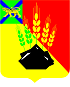 КОНТРОЛЬНО-СЧЕТНАЯ КОМИССИЯМИХАЙЛОВСКОГО МУНИЦИПАЛЬНОГО РАЙОНА ул. Красноармейская. д. 24, с. Михайловка, Михайловский район Приморский край                  «__»_________202_г. №___                                      Кому:	Куда:ИЗВЕЩЕНИЕо времени и месте составления протокола
об административном правонарушении	Настоящим уведомляю, что Вам либо иному лицу, действующему на                 основании доверенности, необходимо прибыть «_» _____ 202_г. в «__» час.«00» мин. в                   помещение Контрольно-счётной комиссии Михайловского муниципального района         по адресу: с. Михайловка, ул. Красноармейская,24, к председателю Контрольно-счетной комиссии Михайловского муниципального района Соловьяновой Л.Г.для составления протокола об административном правонарушении,   ответственность за которое предусмотрена ст._____ Кодекса Российской Федерации об административных правонарушениях.При себе иметь паспорт и документы, удостоверяющие соответствующие полномочия. В случае явки представителя его полномочия должны быть подтверждены надлежащим образом оформленной (нотариально заверенной) доверенностью на право представления интересов при составлении протокола об административном правонарушении.                            Председатель Контрольно-счетной                            комиссии Михайловского муниципального района                                 Л.Г. Соловьянова	                                Извещение получил (а) «	» 	 20	 г. (запись об отказе от                        получения извещения)	(подпись и расшифровка подписи)                        Отметка о дате и способе направления извещения: ___________________Приложение № 5к Методическим рекомендациямПРОТОКОЛ №	об административном правонарушении	20	г.		(дата составления)	(место составления)(должность, Ф.И.О. должностного лица, составившего протокол)при осуществлении внешнего муниципального финансового контроля в соответствии со статьей 28.2, 23.7.1. Кодекса Российской Федерации об административных правонарушениях составил(а) настоящий протокол о совершении административного правонарушения.Сведения о лице, в отношении которого возбуждено дело об административном правонарушении:(фамилия, имя, отчество, дата и место рождения, место работы, должность,адрес регистрации по месту жительства, месту пребывания, документ, удостоверяющий личность,сведения о привлечении ранее к административной ответственности)Указанные сведения подтверждаю.(подпись лица, в отношении которого возбуждено дело об административном правонарушении)Сведения о юридическом лице, в отношении которого возбуждено дело об административном правонарушении:(полное наименование, юридический и фактический адрес, ИНН, банковские реквизиты, серия и №свидетельства о государственной регистрации юридического лица, ОГРН,должность, фамилия, имя, отчество руководителя, телефон, документы, удостоверяющие личность иполномочия законного представителя, сведения о привлечении ранее к административной ответственности)КОНТРОЛЬНО-СЧЕТНАЯ КОМИССИЯМИХАЙЛОВСКОГО МУНИЦИПАЛЬНОГО РАЙОНА ул. Красноармейская. д. 24, с. Михайловка, Михайловский район Приморский край2Указанные сведения подтверждаю.(подпись законного представителя юридического лица, в отношении которого возбуждено дело обадминистративном правонарушении)Сведения об обстоятельствах совершения административного правонарушения.При проведении контрольного мероприятия в(наименование и адрес объекта контрольного мероприятия) установлено:	(указываются достаточные данные, указывающие на наличие события административного правонарушения, в том числе о месте, времени, способе совершения административного правонарушения, о виновности лица в совершении противоправного действия (бездействия), раскрывается положение нормативного правовогоакта, требования которого нарушены)Данные обстоятельства подтверждаются следующими доказательствами: актом контрольного мероприятия	(другие доказательства при наличии).Таким образом,(указывается лицо, в отношении которого возбуждено дело об административном правонарушении) не соблюдены требования(указывается нормативно-правовой акт, положения которого нарушены)и совершено административное правонарушение, административная ответственность за которое предусмотрена частью статьи/статьей	Кодекса РоссийскойФедерации об административных правонарушениях.Сведения о свидетелях и потерпевших (если имеются):Свидетель 1:фамилия, имя, отчество:	паспортные данные:	адрес места жительства/регистрации:	контактный телефон:	Свидетель 2:фамилия, имя, отчество:	паспортные данные:		адрес места жительства/регистрации:	,контактный телефон:	Потерпевший:фамилия, имя, отчество:	паспортные данные:	3адрес места жительства/регистрации:	контактный телефон:	Свидетели предупреждены об ответственности за заведомо ложные показания, им разъяснены права и обязанности, предусмотренные статьями 17.9, 25.6 КоАП РФ:2.	(подпись)	(подпись)Потерпевшему разъяснены права и обязанности, предусмотренные статьей 25.2 КоАП РФ	(подпись)При составлении протокола об административном правонарушении физическому лицу или законному представителю юридического лица, в отношении которых возбуждено дело об административном правонарушении, разъяснены их права и обязанности, предусмотренные статьями 24.2, 24.3, 24.4, 25.1, 25.4, 25.5 и ЗОЛ Кодекса Российской Федерации об административных правонарушениях, статьей 51 Конституции Российской Федерации, а именно: лицо, в отношении которого ведется производство по делу об административном правонарушении, вправе знакомиться со всеми материалами дела, давать объяснения, представлять доказательства, заявлять ходатайства и отводы, пользоваться юридической помощью защитника, не свидетельствовать против себя, своего супруга и близких родственников:(подписи физического лица или законного представителя юридического лица, в отношении которых
возбуждено дело об административном правонарушении)Физическое лицо или законный представитель юридического лица, в отношении которых возбуждено дело об административном правонарушении, русским языком (владеет/не владеет)	В услугах переводчика не нуждаюсь/нуждаюсь	(подпись).При составлении протокола об административном правонарушении присутствовал защитник физического лица или юридического лица, в отношении которого возбуждено дело об административном правонарушении:(фамилия, имя, отчество, место жительства, телефон,документ, подтверждающий полномочия)Защитник ознакомлен со ст. 25.5 КоАП РФ 	 .(подпись)Объяснения физического лица или законного представителя юридического лица, в отношении которого возбуждено дело об административном правонарушении:(Указывается прописью «имею» или «не имею». Излагаются объяснения либо делается отметка «прилагаются на	листах	подпись	»).Физическому лицу или законному представителю юридического лица, в отношении которого возбуждено дело об административном правонарушении, предоставлена возможность ознакомления с протоколом об административном правонарушении: 	(подпись).Объяснения и замечания указанных лиц по содержанию протокола:4(объяснения либо ссылка на приложение к протоколу)Свидетель 1:С настоящим Протоколом ознакомлен. Объяснения и замечания по содержаниюнастоящего	Протокола 	(указывается	прописью«имею, прилагаются на	листах	» или «не имею»).1.	(подпись)Свидетель 2:С настоящим Протоколом ознакомлен. Объяснения и замечания по содержаниюнастоящего	Протокола 	(указывается	прописью«имею, прилагаются на	листах	» или «не имею»).(подпись)К протоколу прилагаются:		(перечень приложений)Должностное лицо, составившее протоколличная подпись	инициалы и фамилияФизическое лицо (должность) или законный представитель юридического лица, в отношении которого возбуждено дело об административном правонарушенииличная подпись	инициалы и фамилияПротокол подписать отказался 			(подпись должностного лица, составившего протокол об административном правонарушении) Мотивы отказа от подписания протокола (могут быть изложены нарушителем отдельно и приложены к протоколу).Примечание: Отказ от подписи протокола не является основанием для прекращения производства по делу.Копию протокола получил:Физическое лицо (должность)
или законный представитель
юридического лица, в отношении которого
возбуждено дело об административном
правонарушенииличная подпись”	20 г.инициалы и фамилияОтметка об отказе в получении протокола и отметка о направлении протокола почтой заказным письмом с уведомлением о вручении:(подпись должностного лица, составившего протокол об административном правонарушении)Протокол составлен в отсутствие лица, в отношении которого возбуждено дело обадминистративном правонарушении, 	(указывается наименование юридического лица /ФИО физического лица), извещенного вустановленном порядке: уведомление №	от	.Копия протокола направлена лицу, в отношении которого возбуждено дело обадминистративном правонарушении по адресу:	исх. №	от«	»	20 г.5Оборотная сторона протокола об административном правонарушенииСПРАВОЧНАЯ ИНФОРМАЦИЯКодекс Российской Федерации об административных правонарушениях(извлечения)Статья 25.1. Лицо, в отношении которого ведется производство по делу об административном правонарушенииЛицо, в отношении которого ведется производство по делу об административном правонарушении, вправе знакомиться со всеми материалами дела, давать объяснения, представлять доказательства, заявлять ходатайства и отводы, пользоваться юридической помощью защитника, а также иными процессуальными правами в соответствии с настоящим Кодексом.Дело об административном правонарушении рассматривается с участием лица, в отношении которого ведется производство по делу об административном правонарушении. В отсутствие указанного лица дело может быть рассмотрено лишь в случаях, предусмотренных частью 3 статьи 28.6 настоящего Кодекса, либо если имеются данные о надлежащем извещении лица о месте и времени рассмотрения дела и если от лица не поступило ходатайство об отложении рассмотрения дела либо если такое ходатайство оставлено без удовлетворения.Статья 25.6. СвидетельВ качестве свидетеля по делу об административном правонарушении может быть вызвано лицо, которому могут быть известны обстоятельства дела, подлежащие установлению.Свидетель обязан явиться по вызову судьи, органа, должностного лица, в производстве которых находится дело об административном правонарушении, и дать правдивые показания: сообщить все известное ему по делу, ответить на поставленные вопросы и удостоверить своей подписью в соответствующем протоколе правильность занесения его показаний.2. Свидетель вправе:не свидетельствовать против себя самого, своего супруга и близких родственников;давать показания на родном языке или на языке, которым владеет;пользоваться бесплатной помощью переводчика;делать замечания по поводу правильности занесения его показаний в протокол. При опросе несовершеннолетнего свидетеля, не достигшего возраста четырнадцати лет, обязательно присутствие педагога или психолога. В случае необходимости опрос проводится в присутствии законного представителя несовершеннолетнего свидетеля.Свидетель предупреждается об административной ответственности за дачу заведомо ложных показаний.За отказ или за уклонение от исполнения обязанностей, предусмотренных частью 2 настоящей статьи, свидетель несет административную ответственность, предусмотренную настоящим Кодексом.Примечание. В настоящей статье под близкими родственниками понимаются родители, дети, усыновители, усыновленные, родные братья и сестры, дедушка, бабушка, внуки.Статья 51 Конституции Российской ФедерацииНикто не обязан свидетельствовать против себя самого, своего супруга и близких родственников, круг которых определяется федеральным законом.Федеральным законом могут устанавливаться иные случаи освобождения от обязанности давать свидетельские показания.                                                                                          Приложение № 6                                                                                                                             к Методическим рекомендациямКОНТРОЛЬНО-СЧЕТНАЯ КОМИССИЯМИХАЙЛОВСКОГО МУНИЦИПАЛЬНОГО РАЙОНА ул. Красноармейская. д. 24, с. Михайловка, Михайловский район Приморский край                   Исх. №     от                         202_ г.                    Мировому судье судебного участка №76                                                                                                                                                                                                                                                                                                                                                                                                                                                                                                                                                                                                                                                                                                                                                                                                                                                                                                                                                                                                                                                                                                                                                                                                                                                                                                                                                                                                                                                                                                                                                                                                                                                                                                                                                                                                                                                                                                                                                                                                                                                                                                                                                                                                                                                                                                                                                                                                                                                                                                                                                                                                                                                                                                                                                                                                                                                              Михайловского муниципального района                                                                                                  Приморского края                                                                                                 -----------------------------------------------------                                                                                    692651                                                                                                  с. Михайловка, ул. Красноармейская,25Направляем Вам дело об административном правонарушении ст._____ Кодекса Российской Федерации об административных правонарушениях для принятия решения, о привлечении к ответственности в соответствии со  ст.          КоАП РФ.              При принятии решения о наложении административного наказания в виде штрафа за     ________________________________________ прошу Вас для оплаты указывать следующие реквизиты:           ИНН 2520006316, КПП 252001001, УФК по Приморскому краю (Администрация Михайловского муниципального района, л/сч 04203006570), КБК 95111601154010000140 «Административные штрафы, установленные Главой 15 Кодекса Российской Федерации об административных правонарушениях, за административные правонарушения в области финансов, налогов и сборов, страхования, рынка ценных бумаг, выявленные должностными лицами органов муниципального контроля», счет № 40102810545370000012 в Дальневосточном ГУ Банка России г. Владивосток, БИК 010507002,     ОКТМО 05 620 000, УИН 0 (по протоколу № __ от _____202__ г  Контрольно-счетной комиссии Михайловского муниципального района).Приложение: на  ___  листах.Председатель Контрольно-счетной комиссии   Михайловского муниципального района                                           личная подпись инициалы и фамилияПриложение № 7к Методическим рекомендациямОПРЕДЕЛЕНИЕо возбуждении дела об административном правонарушении № и проведении административного расследования(дата составления)(место составления)(должность, Ф.И.О. должностного лица, составившего определение)рассмотрев материалы	(указывается повод к возбуждению дела об административном правонарушении в соответствиис частью 1 статьи 28.1 КоАП РФ)в отношении	(указывается наименование юридического лица /ФИО физического лица; ИНН; серия и № Свидетельства о государственной регистрации юридического лица, основной государственный регистрационный №/сведения о документе, удостоверяющем личность; адрес места нахождения/жительства и регистрации; место работы для физических лиц, дата и место рождения физического лица),УСТАНОВИЛ:(данные, указывающие на наличие события административного правонарушения, ссылка на нарушение
нормы законодательства Российской Федерации, статья КоАП РФ, предусматривающая ответственность заданное административное правонарушение).Указанные материалы и данные являются достаточными для возбуждения дела. Принимая во внимание, что для выявления всех обстоятельств необходимопровести 	, требующиезначительных временных затрат, руководствуясь статьями 28.1, 28.7 Кодекса Российской Федерации об административном правонарушении,ОПРЕДЕЛИЛ:1. Возбудить в отношении(Ф.И.О. физического лица или наименование юридического лица, в отношении которого возбужденопроизводство по делу)дело по признакам нарушения	(указывается статья закона, требования которой нарушены)выразившегося в	(кратко указывается событие, свидетельствующее об административном правонарушении, указываетсястатья КоАП РФ)Ответственность за данное правонарушение предусмотрена	КоАП РФ.КОНТРОЛЬНО-СЧЕТНАЯ КОМИССИЯМИХАЙЛОВСКОГО МУНИЦИПАЛЬНОГО РАЙОНА ул. Красноармейская. д. 24, с. Михайловка, Михайловский район Приморский край2Провести административное расследование.В соответствии со ст. 26.10 КоАП РФ(наименование лица, в отношении которого возбуждено производство по делу)надлежит в трехдневный срок со дня получения настоящего определения представить в Контрольно-счетную комиссию Михайловского муниципального района следующие сведения (документы и материалы), заверенные надлежащим образом:(указывается перечень документов и материалов, необходимых для рассмотрении дела)	(указывается физическое лицо или законный представитель юридического лица, в отношении котороговозбуждено производство по делу)явиться	по адресу	(указывается дата и время)для дачи объяснений по факту нарушения, а также для подписания протокола об административном правонарушении либо направить представителя с надлежащим образом оформленными полномочиями на участие в административном производствепо делу №	, со всеми правами, предусмотренными статьей 25.5 КоАП РФ.Неявка в указанный срок будет расценена как отказ от подписания протокола.В соответствии с частью 1 статьи 25.1 КоАП РФ лицо, в отношении которого ведется производство по делу об административном правонарушении, вправе знакомиться	со	всеми материалами дела,	давать объяснения, представлять доказательства, заявлять ходатайства и отводы, пользоваться юридической помощью защитника, а также иными процессуальными правами в соответствии с Кодексом Российской Федерации об административных правонарушениях.В соответствии с частью 4 статьи 25.5 КоАП РФ защитник и представитель допускаются	к	участию в производстве по делу об административном правонарушении с момента возбуждения дела об административном правонарушенииОпределение составлено в отсутствие лица, в отношении которого возбуждено дело об    административном правонарушении	(указывается наименование юридического лица /ФИО физического лица), извещенного вустановленном порядке: уведомление №    	от	.Копия определения направлена лицу, в отношении которого возбуждено дело обадминистративном правонарушении по адресу:	        исх. № 	от«	»	20 г.1 Пункт 3 включается в определение при необходимости и может быть оформлен самостоятельным документом.Должностное лицо,
составившее определение                               личная подпись                                       инициалы и фамилияКопию определения получил:Физическое лицо (должность)
или законный представитель юридического
лица, в отношении которого вынесено
определение                                                               личная подпись                               инициалы и фамилия                                                                                                          Приложение № 8к Методическим рекомендацияКОНТРОЛЬНО-СЧЕТНАЯ КОМИССИЯМИХАЙЛОВСКОГО МУНИЦИПАЛЬНОГО РАЙОНул. Красноармейская. д. 24, с. Михайловка, Михайловский район Приморский крайОПРЕДЕЛЕНИЕо продлении срока проведения административного расследования“	” 	20	г.		(дата составления)	(место составления)Председатель (заместитель председателя) Контрольно-счетной комиссии Михайловского муниципального района (должность, Ф.И.О. должностного лица, составившего определение)рассмотрев ходатайство	(указывается ФИО должностного лица, в производстве которого находится дело об административномправонарушении)о продлении срока проведения административного расследования по делу обадминистративном правонарушении №	от	, возбужденногов отношении	(указывается наименование юридического лица /ФИО физического лица) по статье	КоАП РФ,УСТАНОВИЛ:Срок проведения административного расследования по делу об административномправонарушении №	от	истекает	года. Вместе с тем,в целях всестороннего, полного и объективного выяснения обстоятельств совершения административного правонарушения необходимо провести ряд процессуальных действий И мероприятий (указываются основания для продления срока проведения административного расследования), выполнение которых не может быть окончено до наступления указанного срока, в связи с чем, для проведения административного расследования требуются дополнительные временные затратыоснования для продления срока проведения административного расследования,На основании вышеизложенного, руководствуясь ст.28.7 КоАП РФ,ОПРЕДЕЛИЛ:Продлить срок административного расследования по делу об административном правонарушении №	до «	»	20	года включительно.Председатель(заместитель председателя)Контрольно-счетной счетной   комиссии Михайловского муниципального районаличная подпись инициалы и фамилияКопию определения получил:Физическое лицо (должность)
или законный представитель юридического
лица, в отношении которого проводится
административное расследованиеличная подпись“    ”	20 г.инициалы и фамилияКопия определения направлена лицу, в отношении которого проводитсяадминистративное расследование по адресу:	исх. №	от«	»	20 г.Приложение № 9к Методическим рекомендациямПОСТАНОВЛЕНИЕо прекращении производства по делу об правонарушении(дата составления)	(место составления)(должность, Ф.И.О. должностного лица, вынесшего постановление) рассмотрев материалы дела об административном правонарушении, возбужденного вотношении	(указывается наименование юридического лица /ФИО физического лица)протоколом от «	» 	20	года №	по статье	КоАП РФ,УСТАНОВИЛ:(Ф.И.О., место работы и должность, место жительства правонарушителя — физического лица, законного представителя юридического лица, наименование и место нахождения юридического лица (организации), время, место, существо правонарушения; нормативный правовой акт, предусматривающий ответственность; обстоятельства, исключающие производство по делу, перечисленные в cm. 24.5 КоАП РФ)Руководствуясь п.	ч.	ст.24.5, а также ст. 29.9 - 29.11 КоАП РФПОСТАНОВИЛ:Производство по делу об административном правонарушении, предусмотренномстатьей	КоАП РФ, в отношении	(сведения о правонарушителе) прекратить, о чем уведомить заинтересованных лиц.Постановление о прекращении производства по делу об административном правонарушении может быть обжаловано в судебном порядке в течение 10 суток со дня вручения или получения копии постановления.Должностное лицо, вынесшее постановлениеличная подпись инициалы и фамилияКопию постановления получил:Физическое лицо (должность)или законный представитель юридическоголица, в отношении которого вынесеноКОНТРОЛЬНО-СЧЕТНАЯ КОМИССИЯМИХАЙЛОВСКОГО МУНИЦИПАЛЬНОГО РАЙОНА ул. Красноармейская. д. 24, с. Михайловка, Михайловский район Приморский край2постановление
“ ” 20личная подпись инициалы и фамилияКопия постановления направлена лицу, в отношении которого вынесено постановление,адресу:	заказным почтовым отправлениемисх. №	от«	»	20 г.ПРОТОКОЛосмотра принадлежащих юридическому лицу
или индивидуальному предпринимателю помещений,
территорий и находящихся там вещей и документов№“	” 	20	г.		(дата составления)	(место составления)Осмотр начат	“	”	20	г. в “	” ч	“	” мин.Осмотр окончен	“	”	20	г. в “	” ч	“	” мин.Я,	 аудитор / инспектор(должность, фамилия, инициалы должностного лица, составившего протокол)руководствуясь требованиями ст. 27.8 КоАП РФ, в присутствии понятых:1.	(фамилия, имя, отчество)проживающего по адресу:	2.	проживающего по адресу:(фамилия, имя, отчество)которым разъяснены их права и обязанности, предусмотренные ст. 25.7 КоАП РФ, а именно: присутствовать при всех действиях должностного лица, производящего осмотр, удостоверить факт, содержание и результат проводимого процессуального действия, делать замечания, подлежащие внесению в протокол.(подпись)	(подпись)в присутствии представителя юридического лица, индивидуального предпринимателя или его представителя:наименование, организационно-правовая форма юридического лица, его регистрационныеномера (ИНН, ОГРН, код ОКПО), место нахождения, Ф.И.О. его законного представителя, защитника (суказаниемПриложение № 10к Методическим рекомендациямКОНТРОЛЬНО-СЧЕТНАЯ КОМИССИЯМИХАЙЛОВСКОГО МУНИЦИПАЛЬНОГО РАЙОНА ул. Красноармейская. д. 24, с. Михайловка, Михайловский район Приморский край2реквизитов документов, удостоверяющих его полномочия)/фамилия, имя, отчество индивидуального предпринимателя, его регистрационные номера (ИНН, ОГРНИП),место жительства, паспортные данные, Ф.И.О. его законного представителя, защитника (с указаниемреквизитов документов, удостоверяющих его полномочия) и другие данныекоторому разъяснены права лица, в отношении которого ведется производство по делу об административном правонарушении, предусмотренные ст. 51 Конституции Российской Федерации и ст. ст. 25.1, 25.4, 25.5 КоАП РФ, а именно: лицо, в отношении которого ведется производство по делу об административном правонарушении, вправе знакомиться со всеми материалами дела, давать объяснения, представлять доказательства, заявлять ходатайства и отводы, пользоваться юридической помощью защитника, не свидетельствовать против себя, своего супруга и близких родственников.Произвел осмотр(подпись)(наименование помещений, территорий и находящихся там вещей и документов)находящихся по адресу:Осмотр произведен с участием (в присутствии):(сведения о лицах, присутствовавших при производстве осмотра)Осмотр проводился с применением:(указать фото- и киносъемка, видеозапись и иныеустановленные способы фиксации вещественных доказательств)Осмотр производился в условиях:(освещенность)Осмотром установлено:	(указываются сведения об осмотренных территориях и помещениях,а также о виде, количестве, об иных идентификационных признаках вещей,о виде и реквизитах документов)3В ходе осмотра с соблюдением требований ст. 27.10 КоАП РФ по настоящему протоколу изъято:(указываются сведения о виде и реквизитахизъятых документов, о виде, количестве, об иных идентификационных признаках изъятых вещей)К протоколу прилагается:	(указываются материалы, полученные при осуществлении осмотрас применением установленных способов фиксации вещественных доказательств)Заявления и замечания, поступившие от участвующих лиц в ходе и по окончании осмотра:Русским языком, в услугах переводчика(владею/не владею)(нуждаюсь/не нуждаюсь)Переводчику(подпись)(инициалы, фамилия)(фамилия, имя, отчество, место жительства и/или регистрации)Разъяснены его права и обязанности в соответствии со ст. 25.10 КоАП РФ, в том числе обязанность выполнить полно и точно порученный ему перевод, и он предупрежден об ответственности за заведомо неправильный перевод в соответствии со ст. 17.9 КоАП РФ.4(подпись)(инициалы, фамилия)Протокол мною прочитан (переведен мне наязык)Подпись законного представителя, защитника юридического лица (индивидуального предпринимателя):(фамилия, инициалы)	(подпись)	(дата)(сведения о документах (реквизиты), удостоверяющих полномочия законного представителя, защитника) Участвовавшие (присутствовавшие) лица:Понятые, которым разъяснены права и обязанности, предусмотренные ст. 25.7 КоАП РФ, а именно: понятой вправе делать замечания по поводу совершаемых процессуальныхКопию протокола получил:20(подпись)/	(инициалы, фамилия)аудитор / инспектор(фамилия, инициалы)(подпись)(дата)                                                                                      Приложение № 11                                                                                                                         к Методическим рекомендациямПРОТОКОЛоб изъятии вещей и документов по делу об административном правонарушении №	20	г.(дата составления)Мною,аудитором / инспектором(место составления)(должность, фамилия, инициалы должностного лица, составившего протокол)осуществляющим производство по делу об административном правонарушениив отношении(основание для возбуждения дела об административном правонарушении)(наименование физического лица)в присутствии понятых:1.(фамилия, имя, отчество) проживающего по адресу:	2.(фамилия, имя, отчество)проживающего по адресу:	которым разъяснены их права и обязанности, предусмотренные ст. 25.7 КоАП РФ. Замечания понятых:	1.	 2.	(подпись)	(подпись)руководствуясь ст. 27.10 КоАП РФ, составлен протокол изъятия вещей и документов,принадлежащих	(фамилия, имя, отчество, адрес физического лица, юридического лица) Сведения об изъятых вещах и документах:	(вид, количество, идентификационные признаки изъятых вещей,в том числе тип, марка, модель, серия, номер,иные идентификационные признаки, количество,КОНТРОЛЬНО-СЧЕТНАЯ КОМИССИЯМИХАЙЛОВСКОГО МУНИЦИПАЛЬНОГО РАЙОНА ул. Красноармейская. д. 24, с. Михайловка, Михайловский район Приморский край2вид и реквизиты изъятых документов, упаковка, обнаруженных на местесовершения правонарушения)Сведения о специалисте (если привлекался):(должность, фамилия, имя, отчество,место жительства/пребывания, реквизиты документа, подтверждающего наличие специальных познаний)которому разъяснены его права и обязанности, предусмотренные ст. 25.8 КоАП РФ, и он предупрежден об административной ответственности в соответствии со статьями 17.7, 17.9 КоАП РФ.должность, фамилия, инициалы	(подпись)	(дата)Сведения о применении фото-, киносъемки, видеозаписи, иных способов фиксации вещественных доказательств:Сведения о вручении (направлении по почте заказным почтовым отправлением) копий изъятых документов:	аудитор / инспектор(фамилия, инициалы)	(подпись)	(дата)Подписи присутствующих лиц:(фамилия, инициалы)	(подпись)(фамилия, инициалы)	(подпись)Подпись лица, у которого изъяты вещи и документы(фамилия, инициалы)	(подпись)Подписи понятых:3(фамилия, инициалы)	(подпись)(фамилия, инициалы)	(подпись)Копию протокола получил:должность, фамилия, имя, отчество законного представителя, защитника (с указанием реквизитовдокументов, подтверждающих полномочия)От подписи в протоколе отказался:(подпись)(дата)(подпись должностного лица, составившего протокол)Приложение № 12           к Методическим                            рекомендациямот « 5 » ноября 2015 г.Журнал учета протоколов об административных правонарушениях№п/пНорма КоАП РФАдминистративное правонарушениеСанкцияАдминистративные правонарушения, посягающие на права гражданАдминистративные правонарушения, посягающие на права гражданАдминистративные правонарушения, посягающие на права граждан1.Статья 5.21Несвоевременноеперечислениесредствизбирательнымкомиссиям,комиссиямреферендума,кандидатам,избирательнымобъединениям,инициативнымгруппам попроведениюреферендума, инымгруппам участниковреферендумаНе перечисление, а равно перечисление в неполном объеме с нарушением установленных законом сроков органом исполнительной власти, органом местного самоуправления, наделенными соответствующими полномочиями по перечислению средств, кредитной организацией, отделением связи средств избирательным комиссиям, комиссиям референдума, кандидатам, избирательным объединениям, инициативным группам по проведению референдума, иным группам участников референдумаадминистративный штраф на должностных лиц в размере от тридцати тысяч до пятидесяти тысяч рублейАдминистративные правонарушения в области финансовАдминистративные правонарушения в области финансовАдминистративные правонарушения в области финансов2.Статья 15.1Нарушение порядка работы с денежной наличностью и порядка ведения кассовых операций, а также нарушение требований об использовании специальных банковских счетовчасть 1. Нарушение порядка работы с денежной наличностью и порядка ведения кассовых операций, выразившееся в осуществлении расчетов наличными деньгами с другими организациями сверх установленных размеров, не оприходовании (неполном оприходовании) в кассу денежной наличности, несоблюдении порядка хранения свободных денежных средств, а равно в накоплении в кассе наличных денег сверх установленных лимитовчасть 2. Нарушение платежными агентами, осуществляющими деятельность в соответствии с Федеральным законом от 3 июня 2009 года № ЮЗ-ФЗ "О деятельности по приему платежей физических лиц, осуществляемой платежными агентами", банковскими платежными агентами и банковскими платежными субагентами, осуществляющими деятельность в соответствии с Федеральным законом "О национальной платежной системе", обязанностей по сдаче в кредитную организацию полученных от плательщиков при приеме платежей наличных денежных средств для зачисления в полном объеме на свой специальный банковский счет (счета), а равно неиспользование платежными агентами, поставщиками, банковскими платежными агентами, банковскими платежными субагентами специальных банковских счетов для осуществления соответствующих расчетовчасть 1: административный штраф на должностных лиц в размере от четырех тысяч до пяти тысяч рублей; на юридических лиц - от сорока тысяч до пятидесяти тысяч рублейчасть 2: административный штраф на должностных лиц в размере от четырех тысяч до пяти тысяч рублей; на юридических лиц - от сорока тысяч до пятидесяти тысяч рублей4.Статья 15.14Нецелевое использование бюджетных средствНецелевое использование бюджетных средств, выразившееся в направлении средств бюджета бюджетной системы Российской Федерации и оплате денежных обязательств в целях, не соответствующих полностью или частично целям, определенным законом (решением) о бюджете, сводной бюджетной росписью, бюджетной росписью, бюджетной сметой, договором (соглашением) либо иным документом, являющимся правовым основанием предоставления указанных средств, или в направлении средств, полученных из бюджета бюджетной системы Российской Федерации, на цели, не соответствующие целям, определенным договором (соглашением) либо иным документом, являющимся правовым основанием предоставления указанных средств, если такое действие не содержит уголовно наказуемого деянияадминистративный штраф на должностных лиц в размере от двадцати тысяч до пятидесяти тысяч рублей или дисквалификация на срок от одного года до трех лет; на юридических лиц - от 5 до 25 процентов суммы средств, полученных из бюджета бюджетной системы Российской Федерации, использованных не по целевому назначению5.Статья 15.15Невозврат либо несвоевременный возврат бюджетного кредитачасть 1. Невозврат бюджетного кредита, предоставленного бюджету бюджетной системы Российской Федерациичасть 1. административный штраф на должностных лиц в размере от двадцати тысяч до пятидесяти тысяч рублейсчета бюджетов бюджетной системы Российской Федерации7.Статья 15.15.2Нарушение условий предоставления бюджетного кредитачасть 1. Нарушение кредитором условий предоставления бюджетного кредита, за исключением случаев, предусмотренных статьей 15.14 настоящего Кодексачасть 2. Нарушение заемщиком условий предоставления бюджетного кредита, предоставленного бюджету бюджетной системы Российской Федерации, за исключением случаев, предусмотренных статьей настоящего 15.14 Кодексачасть 3. Нарушение заемщиком условий предоставления бюджетного кредита, предоставленного юридическому лицу, за исключением случаев, предусмотренных статьей 15.14 настоящего Кодексачасть 1. административный штраф на должностных лиц в размере от десяти тысяч до тридцати тысяч рублей или дисквалификация на срок от одного года до двух лет часть 2. административный штраф на должностных лиц в размере от десяти тысяч до тридцати тысяч рублей или дисквалификацию на срок от одного года до двух лет часть 3. административный штраф на должностных лиц в размере от десяти тысяч до тридцати тысяч рублей; на юридических лиц - от 2 до 12 процентов суммы полученного бюджетного кредита8.Статья 15.15.3Нарушение порядка и (или) условий предоставления межбюджетных трансфертовчасть 1. Нарушение главным распорядителем бюджетных средств, предоставляющим межбюджетные трансферты, порядка и (или) условий предоставления межбюджетных трансфертов, за исключением случаев, предусмотренных частью 2 настоящей статьи и статьей 15.14 настоящего Кодексачасть 1. административный штраф на должностных лиц в размере от десяти тысяч до тридцати тысяч рублей или дисквалификация на срок от одного года до двух летчасть 2. Нарушение главным распорядителем бюджетных средств, предоставляющим межбюджетные субсидии на софинансирование капитальных вложений в объекты государственной (муниципальной) собственности, порядка и (или) условий предоставления межбюджетных субсидий, за исключением случаев, предусмотренных статьей 15.14 настоящего Кодексачасть 3. Нарушение финансовым органом, главным распорядителем (распорядителем) или получателем средств бюджета, которому предоставлены межбюджетные трансферты, порядка и (или) условий предоставления (расходования) межбюджетных трансфертов, за исключением случаев, предусмотренных статьей 15.14 настоящего Кодексачасть 2. административный штраф на должностных лиц в размере от двадцати тысяч до пятидесяти тысяч рублей или дисквалификация на срок от одного года до двух летчасть 3. административный штраф на должностных лиц в размере от десяти тысяч до тридцати тысяч рублей или дисквалификация на срок от одного года до двух лет9.Статья 15.15.4Нарушение условий предоставления бюджетных инвестицийчасть 1. Нарушение главным распорядителем бюджетных средств, получателем бюджетных средств, осуществляющими бюджетные инвестиции в объекты государственной (муниципальной) собственности или предоставляющими бюджетные инвестиции юридическим лицам, не являющимся государственными (муниципальными) учреждениями и государственными (муниципальными) унитарными предприятиями, бюджетным или автономным учреждением либо государственным (муниципальным) унитарным предприятием (в части переданных им в порядке, установленном бюджетным законодательством Российской Федерации, полномочий государственного (муниципального) заказчика при осуществлении бюджетных инвестиций в объекты государственной (муниципальной) собственности) порядка осуществления бюджетных инвестиций или порядка предоставления бюджетных инвестиций либо неисполнение ими решения о подготовке и реализации бюджетныхчасть 1. административный штраф на должностных лиц в размере от двадцати тысяч до пятидесяти тысяч рублей или дисквалификацию на срок от одного года до двух летинвестиций или решения о предоставлении бюджетных инвестиций, за исключением случаев, предусмотренных статьей 15.14 настоящего Кодексачасть 2. Нарушение юридическим лицом, которому предоставлены бюджетные инвестиции, условий их предоставления, за исключением случаев, предусмотренных статьей 15.14 настоящего Кодексачасть 2. административный штраф на должностных лиц в размере от десяти тысяч до тридцати тысяч рублей; на юридических лиц - от 2 до 12 процентов суммы полученной бюджетной инвестиции10.Статья 15.15.5Нарушение условийпредоставлениясубсидийчасть 1. Нарушение главным распорядителем бюджетных средств, предоставляющим субсидии юридическим лицам, индивидуальным предпринимателям, физическим лицам, условий их предоставления, за исключением случаев, предусмотренных статьей 15.14 настоящего Кодексачасть 1. административный штраф на должностных лиц в размере от десяти тысяч до тридцати тысяч рублей или дисквалификация на срок от одного года до двух летчасть 1.1. Нарушение главным распорядителем бюджетных средств или получателем бюджетных средств, предоставляющими субсидии на осуществление капитальных вложений в объекты государственной (муниципальной) собственности, порядка предоставления указанных субсидий либо неисполнение ими решения о предоставлении субсидий, за исключением случаев, предусмотренных статьей 15.14 настоящего Кодексачасть 1.1. административный штраф на должностных лиц в размере от двадцати тысяч до пятидесяти тысяч рублей или дисквалификация на срок от одного года до двух летчасть 2. Нарушение юридическим лицом, индивидуальным предпринимателем, физическим лицом, являющимися получателями субсидий, условий их предоставления, зачасть 2. административный штраф на граждан и должностных лиц в размереисключением случаев, предусмотренных статьей 15.14 настоящего Кодексаот десяти тысяч до тридцати тысяч рублей;на юридических лиц - от 2 до 12 процентов суммы полученной субсидии10.1Статья 15.15.5-1часть 1. Невыполнение государственного (муниципального)часть 1. предупреждение илиНевыполнениегосударственного(муниципального)заданиязаданиячасть 2. Повторное совершение административного правонарушения, предусмотренного частью 1 настоящей статьиадминистративный штраф на должностных лиц в размере от ста до одной тысячи рублейчасть 2. административный штраф на должностных лиц в размере от десяти тысяч до тридцати тысяч рублей11.Статья 15.15.6часть 1. Непредставление или представление с нарушениемчасть 1. административныйНарушениесроков, установленных законодательством Российской Федерацииштраф на должностных лиц втребований ко бухгалтерском учете, бюджетным законодательством Российскойразмере от десяти тысяч добюджетному (бухгалтерскому) учету, в том числе к составлению,Федерации и иными нормативными правовыми актами, регулирующими бюджетные правоотношения, бюджетной или бухгалтерской (финансовой) отчетноститридцати тысяч рублейпредставлениючасть 2. Нарушение требований к бюджетному (бухгалтерскому)часть 2. предупреждение илибюджетной,учету, повлекшее представление бюджетной или бухгалтерскойадминистративный штраф набухгалтерской(финансовой) отчетности, содержащей незначительное искажениедолжностных лиц в размере(финансовой)показателей бюджетной или бухгалтерской (финансовой)от одной тысячи до пятиотчетностиотчетности, либо нарушение порядка составления (формирования) консолидированной бухгалтерской (финансовой) отчетности, повлекшее незначительное искажение показателей этой отчетности или не повлекшее искажения показателей этой отчетноститысяч рублейформирование консолидированной бухгалтерской (финансовой) отчетности (далее - субъект консолидированной отчетности); после принятия бюджетной или бухгалтерской (финансовой) отчетности субъектом консолидированной отчетности, но до момента обнаружения органом, уполномоченным составлять протоколы об административных правонарушениях, предусмотренных настоящей статьей, ошибок в бюджетной или бухгалтерской (финансовой) отчетности;после проведения органом, уполномоченным составлять протоколы об административных правонарушениях, предусмотренных настоящей статьей, проверки бюджетной или бухгалтерской (финансовой) отчетности, по результатам которой не были обнаружены исправленные ошибки в бюджетной или бухгалтерской (финансовой) отчетности.12.Статья 15.15.7Нарушение порядкаформирования ипредставления(утверждения)сведений(документов),используемых присоставлении ирассмотрениипроектов бюджетовбюджетной системыРоссийскойФедерации,исполнениибюджетовчасть 1. Нарушение главным распорядителем бюджетных средств порядка формирования и (или) представления обоснований бюджетных ассигнованийчасть 2. Нарушение казенным учреждением порядка составления, утверждения и ведения бюджетных сметчасть 3. Нарушение более чем на десять рабочих дней получателем бюджетных средств установленных сроков постановки на учет бюджетных и (или) денежных обязательств либо сроков внесения изменений в ранее поставленное на учет бюджетное и (или) денежное обязательствочасть 1. административный штраф на должностных лиц в размере от десяти тысяч до тридцати тысяч рублейчасть 2. административный штраф на должностных лиц в размере от десяти тысяч до тридцати тысяч рублейчасть 3. административный штраф на должностных лиц в размере от десяти тысяч до тридцати тысяч рублейбюджетной системыРоссийскойФедерации13.Статья 15.15.8Нарушение запрета на предоставление бюджетных кредитов и (или) субсидийНарушение запрета на предоставление казенному учреждению бюджетных кредитов и (или) субсидийадминистративный штраф на должностных лиц в размере от двадцати тысяч до пятидесяти тысяч рублей14.Статья 15.15.9Несоответствие бюджетной росписи сводной бюджетной росписиНесоответствие бюджетной росписи сводной бюджетной росписи, за исключением случаев, когда такое несоответствие допускается Бюджетным кодексом Российской Федерации, за исключением случаев, предусмотренных статьей 15.14 настоящего Кодексаадминистративный штраф на должностных лиц в размере от двадцати тысяч до пятидесяти тысяч рублей15.Статья 15.15.10Нарушение порядка принятия бюджетных обязательствПринятие бюджетных обязательств в размерах, превышающих утвержденные бюджетные ассигнования и (или) лимиты бюджетных обязательств, за исключением случаев, предусмотренных бюджетным законодательством Российской Федерации и иными нормативными правовыми актами, регулирующими бюджетные правоотношенияадминистративный штраф на должностных лиц в размере от двадцати тысяч до пятидесяти тысяч рублей16.Статья 15.15.11Нарушение сроков распределения, отзыва либо доведения бюджетных ассигнований и (или) лимитов бюджетных обязательствНесвоевременные распределение, отзыв либо доведение до распорядителей или получателей бюджетных средств бюджетных ассигнований и (или) лимитов бюджетных обязательствадминистративный штраф на должностных лиц в размере от десяти тысяч до тридцати тысяч рублей17.Статья 15.15.12Нарушение запрета на размещение бюджетных средствНарушение запрета на размещение и (или) порядка размещения бюджетных средств на банковских депозитах либо запрета на передачу их в доверительное управлениеадминистративный штраф на должностных лиц в размере от двадцати тысяч до пятидесяти тысяч рублей или дисквалификация на срок от одного года до двух лет18.Статья 15.15.13Нарушение сроковобслуживания ипогашениягосударственного(муниципального)долгаНарушение сроков обслуживания и погашения государственного (муниципального) долгаадминистративный штраф на должностных лиц в размере от двадцати тысяч до пятидесяти тысяч рублей или дисквалификация на срок от одного года до двух лет19.Статья 15.15.14Нарушение срока направления информации о результатах рассмотрения дела в судеНесоблюдение главным распорядителем бюджетных средств, представлявшим в суде интересы Российской Федерации, субъекта Российской Федерации или муниципального образования, срока направления в соответствующий финансовый орган информации о результатах рассмотрения дела, о наличии оснований и результатах обжалования судебного актаадминистративный штраф на должностных лиц в размере от десяти тысяч до тридцати тысяч рублей20.Статья 15.15.15Нарушение порядкаформированиягосударственного(муниципального)заданияНарушение порядка формирования и (или) финансового обеспечения выполнения государственного (муниципального) задания, за исключением случаев, предусмотренных статьей 15.14 настоящего Кодексаадминистративный штраф на должностных лиц в размере от десяти тысяч до тридцати тысяч рублей21.Статья 15.15.16Нарушениеисполненияплатежныхчасть 1. Неисполнение или несвоевременное исполнение банком или иной кредитной организацией платежных документов на перечисление средств, подлежащих зачислению на счета бюджетов бюджетной системы Российской Федерации (за исключениемчасть 1. административный штраф на должностных лиц в размере от десяти тысяч до тридцати тысяч рублей;документов ипредставленияорганаФедеральногоказначействадоходов, контроль за исчислением, полнотой и своевременностью уплаты (перечисления) которых в бюджеты осуществляют налоговые органы, таможенные органы, органы управления государственными внебюджетными фондами и органы, уполномоченные на осуществление функций по принудительному исполнению исполнительных документов и обеспечению установленного порядка деятельности судов), либо на перечисление средств бюджетов бюджетной системы Российской Федерациидоходов, контроль за исчислением, полнотой и своевременностью уплаты (перечисления) которых в бюджеты осуществляют налоговые органы, таможенные органы, органы управления государственными внебюджетными фондами и органы, уполномоченные на осуществление функций по принудительному исполнению исполнительных документов и обеспечению установленного порядка деятельности судов), либо на перечисление средств бюджетов бюджетной системы Российской Федерациидоходов, контроль за исчислением, полнотой и своевременностью уплаты (перечисления) которых в бюджеты осуществляют налоговые органы, таможенные органы, органы управления государственными внебюджетными фондами и органы, уполномоченные на осуществление функций по принудительному исполнению исполнительных документов и обеспечению установленного порядка деятельности судов), либо на перечисление средств бюджетов бюджетной системы Российской Федерациина юридических лиц - от 1 до 5 процентов суммы средств, подлежащих зачислению на счета бюджетов бюджетной системы Российской Федерациичасть 2. Неисполнение банком или иной кредитной организацией представления органа Федерального казначейства о приостановлении операций по счетам, открытым казенным и бюджетным учреждениям в нарушение бюджетного законодательства Российской Федерации и иных нормативных правовых актов, регулирующих бюджетные правоотношения, либо по счетам в валюте Российской Федерации по учету средств бюджетов субъектов Российской Федерации (муниципальных образований), открытым финансовым органам субъектов Российской Федерации (муниципальных образований)часть 2. Неисполнение банком или иной кредитной организацией представления органа Федерального казначейства о приостановлении операций по счетам, открытым казенным и бюджетным учреждениям в нарушение бюджетного законодательства Российской Федерации и иных нормативных правовых актов, регулирующих бюджетные правоотношения, либо по счетам в валюте Российской Федерации по учету средств бюджетов субъектов Российской Федерации (муниципальных образований), открытым финансовым органам субъектов Российской Федерации (муниципальных образований)часть 2. Неисполнение банком или иной кредитной организацией представления органа Федерального казначейства о приостановлении операций по счетам, открытым казенным и бюджетным учреждениям в нарушение бюджетного законодательства Российской Федерации и иных нормативных правовых актов, регулирующих бюджетные правоотношения, либо по счетам в валюте Российской Федерации по учету средств бюджетов субъектов Российской Федерации (муниципальных образований), открытым финансовым органам субъектов Российской Федерации (муниципальных образований)часть 2. административный штраф на должностных лиц в размере от десяти тысяч до тридцати тысяч рублей; на юридических лиц - от 1 до 5 процентов суммы средств незаконно произведенных операций22Статья 7.32.6Заведомо ложное экспертное заключение в сфере закупок товаров, работ, услуг для обеспечения государственных и муниципальных нуждСтатья 7.32.6Заведомо ложное экспертное заключение в сфере закупок товаров, работ, услуг для обеспечения государственных и муниципальных нуждДача экспертом, экспертной организацией, уполномоченным представителем экспертной организации заведомо ложного экспертного заключения в сфере закупок товаров, работ, услуг для обеспечения государственных и муниципальных нужд, если это действие не содержит уголовно наказуемого деянияадминистративный штраф на должностных лиц в размере от тридцати тысяч до пятидесяти тысяч рублей или дисквалификацию на срок от шести месяцев до одного года; для юридических лиц -от ста до ста пятидесяти тысяч рублейадминистративный штраф на должностных лиц в размере от тридцати тысяч до пятидесяти тысяч рублей или дисквалификацию на срок от шести месяцев до одного года; для юридических лиц -от ста до ста пятидесяти тысяч рублейАдминистративные правонарушения против порядка управленияАдминистративные правонарушения против порядка управленияАдминистративные правонарушения против порядка управленияАдминистративные правонарушения против порядка управленияАдминистративные правонарушения против порядка управления23.Статья 19.4Неповиновение законному распоряжению должностного лица органа,осуществляющегогосударственныйчасть 1. Неповиновение законному распоряжению или требованию должностного лица органа, осуществляющего государственный надзор (контроль), государственный финансовый контроль, должностного лица организации, уполномоченной в соответствии с федеральными законами на осуществление государственного надзора, должностного лица органа, осуществляющего муниципальный контроль, муниципальный финансовый контрольчасть 1. Неповиновение законному распоряжению или требованию должностного лица органа, осуществляющего государственный надзор (контроль), государственный финансовый контроль, должностного лица организации, уполномоченной в соответствии с федеральными законами на осуществление государственного надзора, должностного лица органа, осуществляющего муниципальный контроль, муниципальный финансовый контрольчасть 1. Неповиновение законному распоряжению или требованию должностного лица органа, осуществляющего государственный надзор (контроль), государственный финансовый контроль, должностного лица организации, уполномоченной в соответствии с федеральными законами на осуществление государственного надзора, должностного лица органа, осуществляющего муниципальный контроль, муниципальный финансовый контрольчасть 1. предупреждение или административный штраф на граждан в размере от пятисот до одной тысячи рублей; на должностных лиц - от двух тысяч до четырех тысяч рублейгосударственногонадзора,должностного лица органамуниципальногоконтролячасть 3. Повторное совершение административного правонарушения, предусмотренного частью 2 настоящей статьиюридических лиц - от двадцати тысяч до пятидесяти тысяч рублей.часть 3. административный штраф на должностных лиц в размере от десяти тысяч до двадцати тысяч рублей или дисквалификацию на срок от шести месяцев до одного года; на юридических лиц - от пятидесяти тысяч до ста тысяч рублей.25.Статья 19.5Невыполнение в срок законного предписания (постановления, представления, решения) органа (должностного лица),осуществляющего государственный надзор (контроль), организации, уполномоченной в соответствии с федеральными законами начасть 20. Невыполнение в установленный срок законного предписания (представления) органа государственного (муниципального) финансового контролячасть 20.1 Повторное совершение должностным лицом административного правонарушения, предусмотренного частью 20 настоящей статьичасть 20. административный штраф на должностных лиц в размере от двадцати тысяч до пятидесяти тысяч рублей или дисквалификация на срок от одного года до двух лет часть 20.1 дисквалификация сроком на два годаосуществлениегосударственногонадзора(должностноголица), органа(должностноголица),осуществляющегомуниципальныйконтроль26.Статья 19.6Непринятие мер поустранению причини условий,способствовавшихсовершениюадминистративногоправонарушенияНепринятие по постановлению (представлению) органа (должностного лица), рассмотревшего дело об административном правонарушении, мер по устранению причин и условий, способствовавших совершению административного правонарушенияадминистративный штраф на должностных лиц в размере от четырех тысяч до пяти тысяч рублей27.Статья 19.7Непредставлениесведений(информации)Непредставление или несвоевременное представление в государственный орган (должностному лицу), орган (должностному лицу), осуществляющий (осуществляющему) государственный контроль (надзор), государственный финансовый контроль, организацию, уполномоченную в соответствии с федеральными законами на осуществление государственного надзора (должностному лицу), орган (должностному лицу), осуществляющий (осуществляющему) муниципальный контроль, муниципальный финансовый контроль, сведений (информации), представление которых предусмотрено законом и необходимо для осуществления этим органом (должностным лицом) его законнойпредупреждение или административный штраф на граждан в размере от ста до трехсот рублей; на должностных лиц - от трехсот до пятисот рублей; на юридических лиц - от трех тысяч до пяти тысяч рублей1. Нецелевое использование бюджетных средств1. Нецелевое использование бюджетных средств1. Нецелевое использование бюджетных средств1. Нецелевое использование бюджетных средствБюджетные меры принуждения (ст.306.4 БК РФ)Бюджетные меры принуждения (ст.306.4 БК РФ)Административное наказание (ст.15.14 КоАП РФ)Административное наказание (ст.15.14 КоАП РФ)ГРБС, РБС, ПБСфинансовый орган(ГРБС, РБС, ПБС, которому предоставлены МБТ1)2должностное лицоюридическое лицоПередача части полномочий ГРБС, РБС, ПБС уполномоченному по соответствующему бюджетуБесспорное взысканиесуммы средств, полученных из другого бюджета БС РФ3, и платы за пользование имилибоприостановление (сокращение) предоставления МБТ (за исключением субвенций)Штраф20-50 тыс. рублей илидисквалификация 1-3 годаШтраф5-25%суммы средств, полученных из бюджета БС РФ, использованных не по целевому назначению2. Невозврат бюджетного кредита2. Невозврат бюджетного кредита2. Невозврат бюджетного кредита2. Невозврат бюджетного кредитапредоставленного бюджету БС РФ (нарушитель - финансовый орган)предоставленного бюджету БС РФ (нарушитель - финансовый орган)предоставленного юридическому лицу (нарушитель - юридическое лицо)предоставленного юридическому лицу (нарушитель - юридическое лицо)Бюджетные меры принуждения (ст.306.5 БК РФ)Административное наказание для должностного лица (ч. 1, 3 ст.15.15)Административное наказание ( ч.2,4 ст.15.15 КоАП РФ)Административное наказание ( ч.2,4 ст.15.15 КоАП РФ)Бюджетные меры принуждения (ст.306.5 БК РФ)Административное наказание для должностного лица (ч. 1, 3 ст.15.15)должностное лицоюридическое лицоБесспорное взысканиесуммы непогашенного остатка бюджетного кредитаипени за его несвоевременный возврат и(или)приостановление предоставления МБТ (за исключением субвенций) бюджету, которому предоставлен бюджетный кредит, на сумму непогашенного остатка бюджетного кредитаШтраф20-50 тыс. рублейШтраф20-50 тыс. рублейШтраф5-25%суммы бюджетного кредита, не перечисленнойв установленный срок на счета бюджетов БС РФНесвоевременный возврат бюджетного кредитаНесвоевременный возврат бюджетного кредитаНесвоевременный возврат бюджетного кредитаНесвоевременный возврат бюджетного кредитаПени за его несвоевременный возвратШтраф10-30 тыс. рублейШтраф10-30 тыс. рублейШтраф2-12%суммы бюджетного кредита, не перечисленной в установленный срок на счета бюджетов БС РФ3. Не перечисление платы за пользование бюджетным кредитом3. Не перечисление платы за пользование бюджетным кредитом3. Не перечисление платы за пользование бюджетным кредитом3. Не перечисление платы за пользование бюджетным кредитомпредоставленным бюджету БС РФ (нарушитель - финансовый орган)предоставленным бюджету БС РФ (нарушитель - финансовый орган)предоставленным юридическому лицу (нарушитель - юридическое лицо)предоставленным юридическому лицу (нарушитель - юридическое лицо)Бюджетные меры принуждения (ст.306.6 БК РФ)Административное наказание для должностного лица (ч. 1, 3 ст.15.15.1)Административное наказание (ч. 2, 4 ст.15.15.1)Административное наказание (ч. 2, 4 ст.15.15.1)Бюджетные меры принуждения (ст.306.6 БК РФ)Административное наказание для должностного лица (ч. 1, 3 ст.15.15.1)должностное лицоюридическое лицоБесспорное взыскание суммы платы за пользование бюджетным кредитомипени за ее несвоевременное перечисление и(или)приостановление предоставления МБТ (за исключением субвенций) бюджету, которому предоставлен бюджетный кредит, на сумму непогашенного остатка платы за пользование бюджетным кредитомШтраф10-30 тыс. рублейШтраф10-30 тыс. рублейШтраф5-25%суммы платы за пользование бюджетным кредитом, не перечисленной в установленный срок на счета бюджетов БС РФНесвоевременное перечисление платы за пользование бюджетным кредитомНесвоевременное перечисление платы за пользование бюджетным кредитомНесвоевременное перечисление платы за пользование бюджетным кредитомНесвоевременное перечисление платы за пользование бюджетным кредитомПени за ее несвоевременное перечислениеШтраф5-15 тыс. рублейШтраф5-15 тыс. рублейШтраф2-12%суммы платы за пользование бюджетным кредитом, не перечисленной в установленный срок на счета бюджетов БС РФ4. Нарушение условий предоставления бюджетного кредита54. Нарушение условий предоставления бюджетного кредита54. Нарушение условий предоставления бюджетного кредита54. Нарушение условий предоставления бюджетного кредита54. Нарушение условий предоставления бюджетного кредита5предоставленного бюджету БС РФ из другого бюджета БС РФпредоставленного бюджету БС РФ из другого бюджета БС РФпредоставленного бюджету БС РФ из другого бюджета БС РФпредоставленного юридическому лицупредоставленного юридическому лицунарушитель - финансовый орган - заемщикнарушитель - финансовый орган - заемщикнарушитель - кредиторнарушитель - юридическое лицо - заемщикнарушитель - юридическое лицо - заемщикнарушитель - финансовый орган - заемщикнарушитель - финансовый орган - заемщикнарушитель - кредиторАдминистративное наказание (ч. 3 ст.15.15.2)Административное наказание (ч. 3 ст.15.15.2)Бюджетные меры принуждения (ст.306.7 БК РФ)Административное наказание для должностного лица (ч. 1, 2 ст.15.15.2)Административное наказание для должностного лица (ч. 1, 2 ст.15.15.2)Административное наказание (ч. 3 ст.15.15.2)Административное наказание (ч. 3 ст.15.15.2)Бюджетные меры принуждения (ст.306.7 БК РФ)Административное наказание для должностного лица (ч. 1, 2 ст.15.15.2)Административное наказание для должностного лица (ч. 1, 2 ст.15.15.2)должностное лицоюридическое лицоБесспорное взыскание суммы бюджетного кредита и (или) платы за пользование им и(или)приостановление предоставления МБТ(за исключением субвенций)Штраф10-30 тыс. рублей илидисквалификация 1-2 годаШтраф10-30 тыс. рублей илидисквалификация 1 -2 годаШтраф10-30 тыс. рублейШтраф2-12%суммы полученного бюджетного кредита5. Нарушение условий предоставления межбюджетных трансфертов55. Нарушение условий предоставления межбюджетных трансфертов55. Нарушение условий предоставления межбюджетных трансфертов5нарушитель - финансовый орган - получатель (ГРБС, РБС, ПБС, которомупредоставлены МБТ)нарушитель - финансовый орган - получатель (ГРБС, РБС, ПБС, которомупредоставлены МБТ)нарушитель - ГРБС, предоставляющий МБТБюджетные меры принуждения (ст.306.8 БК РФ)Административное наказание для должностного лица (ст.15.15.3)Административное наказание для должностного лица (ст.15.15.3)Бесспорное взыскание суммы МБТ и(или)приостановление (сокращение) предоставления МБТ (за исключением субвенций)Штраф10-30 тыс. рублей илидисквалификация 1 -2 годаШтраф10-30 тыс. рублей илидисквалификация 1 -2 годаСтатья КоАП РФДавность привлечения к административной ответственностиОрган,уполномоченный рассматривать дело об административном правонарушении5.211 годМировой судьяРайонный суд - в случае проведения АР115.13 месяцаМировой судья15.142 годаМировой судьяРайонный суд - в отношении ДЛ2, замещающих должности ГГС3, или в случае проведения АР15.15 ч. 1-42 годаМировой судья15.15.1 ч. 1-42 годаМировой судья15.15.22 годаМировой судьяРайонный суд - в отношении ДЛ, замещающих должности МС, или в случае проведения АР15.15.32 годаМировой судьяРайонный суд - в отношении ДЛ, замещающих должности МС, или в случае проведения АР15.15.42 годаМировой судьяРайонный суд - в отношении ДЛ, замещающих должности МС, или в случае проведения АР15.15.52 годаМировой судьяРайонный суд - в отношении ДЛ, замещающих должности МС, или в случае проведения АР15.15.15-1 ч. 1,22 годаМировой судья15.15.62 годаМировой судья15.15.72 годаМировой судья15.15.82 годаМировой судья15.15.92 годаМировой судья15.15.102 годаМировой судья15.15.112 годаМировой судья15.15.122 годаМировой судьяРайонный суд - в отношении ДЛ, замещающих должности МС или в случае проведения АР15.15.132 годаМировой судья7.32.61 год для ДЛ2 месяца ЮЛМировой судьяРайонный суд - в отношении ДЛ, замещающих должности ГГС или в случае проведения АР15.15.142 годаМировой судья15.15.152 годаМировой судья15.15.16 ч. 1, 22 годаМировой судья19.4 ч. 13 месяцаМировой судья19.4.1 ч. 1, 23 месяцаМировой судьяч.З3 месяца для ЮЛ4 1 год для ДЛМировой судья19.5 ч. 201 годМировой судьяРайонный суд - в отношении ДЛ, замещающих должности МС20.11 годМировой судья19.63 месяцаМировой судья19.73 месяцаМировой судьядействий. Замечания понятого подлежат занесению в протокол. Замечания понятых:действий. Замечания понятого подлежат занесению в протокол. Замечания понятых:действий. Замечания понятого подлежат занесению в протокол. Замечания понятых:действий. Замечания понятого подлежат занесению в протокол. Замечания понятых:действий. Замечания понятого подлежат занесению в протокол. Замечания понятых://1./(подпись)/(фамилия и инициалы)/2.(подпись)(инициалы, фамилия)/(подпись)(фамилия и инициалы)(подпись)(инициалы, фамилия)От подписи в протоколе отказался:От подписи в протоколе отказался:(подпись должностного лица, составившего протокол)(подпись должностного лица, составившего протокол)(подпись должностного лица, составившего протокол)(подпись должностного лица, составившего протокол)(подпись должностного лица, составившего протокол)№Дата составления протокола об административном правонарушенииСведения о правонарушителеНаименование контрольного мероприятияДолжностьФИО лица,выявившего фактсовершенияадм и и истрати в но гоправонарушенияКвалифн кадия по КоАП РФСведения о направлении протокола на рассмотрение (дата, орган)ДатарассмотренияделакомпетентныморганомРешение по делуСведения об обжалованииСведения об исполнении